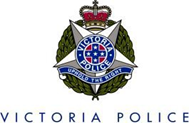 2019-2020 WeaponsFee Unit Value 2019-2020: $14.81Effective 1 July 2019Application typeChief Commissioner Approval where applicant does not hold a licence under the Firearms Act$199.90Chief Commissioner Approval where applicant does hold a licence under Firearms Act$170.30Application to vary an approval$74.10